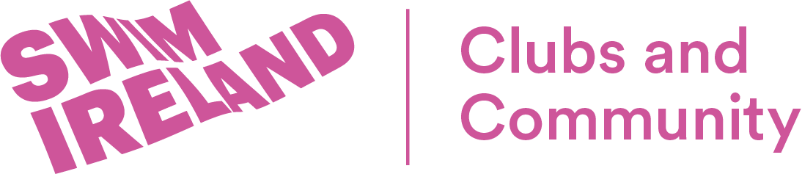 (Club name) Committee MeetingDate of committee meetingPoints of note for club membersThe (club name) committee met on X and the following points of note may be of interest to you:The next meeting of the club committee will be held on XTopic (I.e. Away Trip)Key Points12345